Номенклатура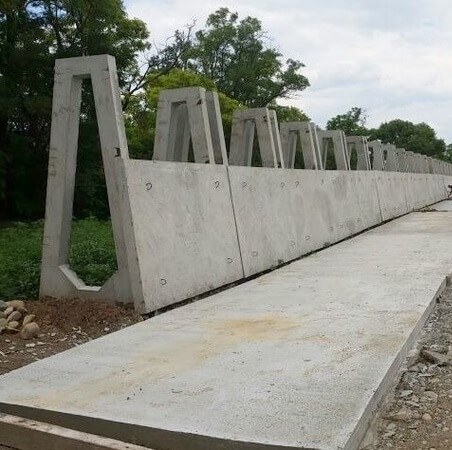 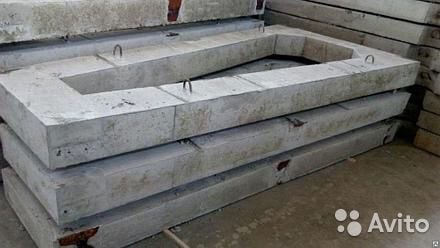 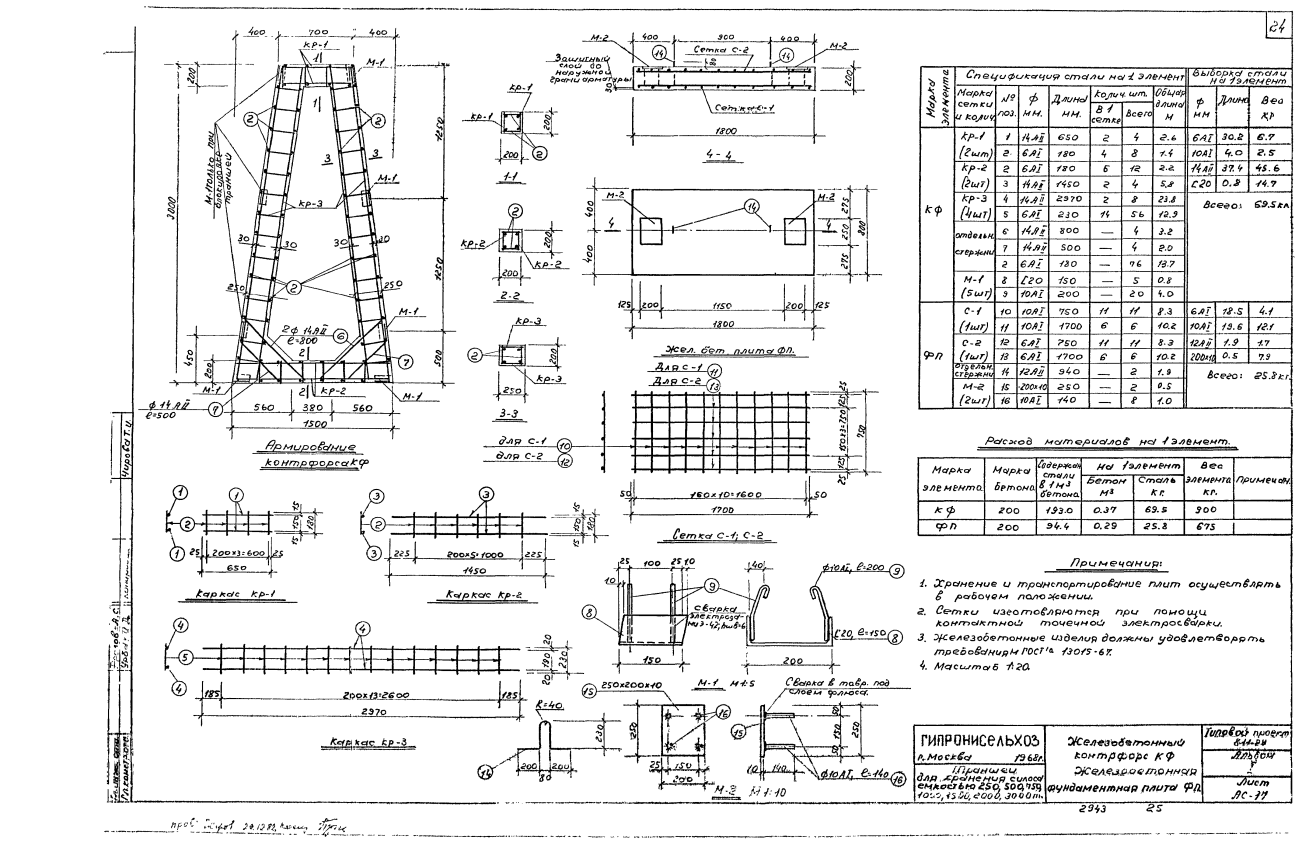 КФ,//Контрофорс 1,5*2,92*0,2ФП(811-29) - фундаментная плитаП-1,//Плита траншеи 1,485*2,99*0,1